    REPUBLIC OF TUNISIA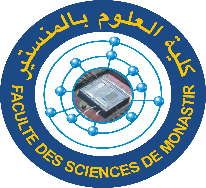 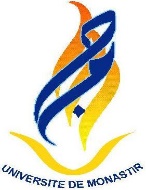 MINISTRY OF HIGHER EDUCATION AND SCIENTIFIC RESEARSH     UNIVERSITY of MONASTIR       Faculty of Sciences of Monastir    Adress: Avenue de l'environnement                                                                                                                    5019 - Monastir- Tunisie                                                                                                      Tel:                         216 73 500 276                                                                                                           Fax:                         216 73 500 278                                                                                                        Website:            www.fsm.rnu.tnInternship AgreementUniversity year: 2020/2021Article 1: This agreement governs the internship of a PhD student from the Faculty of Science of Monastir represented by its Dean, Mr Mohamed Mongi Ben Salem , with Faculty contact information: Adress: FSM, Avenue de l'environnement, 5019 - Monastir- Tunisia, Tel: +216 73 73 500 276, Fax: +216 73 500 278 and ………………………………………………………………………………..Adress: ……………………………………………………………………………………………….Tel: ………………………, Website: ……………………………………………………………Article 2: The host laboratory (…………………………………………) accept to receive …………………………….,   PhD student in his …. nd year of his thesis, specialized on ………….at the FSM from ………….  to …………….. Under the supervision of ………………….. at Faculty of Sciences of Monastir  and Mr. ………………………. at ……………………………………………..Thesis topic: …………………………………………………………………………………………….Article 3: For the duration of his training, the Ph.D student remains a student of the FSM.Article 4: The student is bound by professional secret. If it is necessary to use informations gathered during his internship, he may do so only with the agreement of the ………………………………… During the internship, the student must respect the host laboratory practices and regulations. He will sign the rules that will be provided to him.REPUBLIC OF TUNISIAMINISTRY OF HIGHER EDUCATION AND SCIENTIFIC RESEARSH     UNIVERSITY of MONASTIR       Faculty of Sciences of MonastirArticle 5: In case of transgression by the signer of the rules, or in case of indiscipline, the responsible of the host laboratory (…………………………), Mr. ............................... have the right to end the student's internship, after informing his responsible. Before the start of the trainee, the director of the host laboratory will ensure that the warning has been received by the responsible of this internship.Article 6: The student will receive a scholarship of 1000 euros per month (countries of the European unity), 1250 Canadian dollars (Canada).In case of suspension or termination of the internship agreement, the amount of the scholarship will be prorated based on the actual duration of presence.Article 7: For internships abroad, the student should contact the student Service to satisfy the formalities in order to support possible coverage of the work accidents.Article 8: The trainee is required to make the necessary permits (visa, passport, international student card) to ensure the legality of his presence as Tunisian foreign student.Date:…/……/2019                                                                        Date: ……/……/2019Read and approved ……………………….Framing at FSM                                                                     Framing of host laboratoryMr. ……………………                                                            Mr. ………………………..                                Doctoral School director                                                        Host laboratory Director                                        Mr. Abdelaziz Bouazizi                                                            Mr…………………FSM DeanMr. Mohamed Mongi Ben Salem